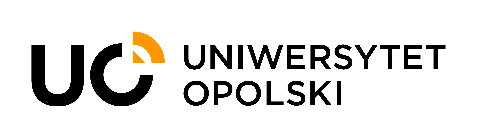 ……………………………………….					 Opole, dn. ......................                                                                                                      imię i nazwisko studenta……………………………………….numer  indeksu………………………………………. (kierunek/rok studiów/ tryb studiów)………………………………………. nr telefonu, adres e-mailDziekan/Dziekanat Wydziału………………………………………. PODANIE O PRZEKSIĘGOWANIE WNIESIONEJ OPŁATY/NADPŁATYW związku z ...............................................................................................................zwracam się z prośbą o przeksięgowanie opłaty wniesionej na poczet ………………………………………….   Z konta ………………………………………………………………  Na konto  ……………………………………….………………..Do podania załączam potwierdzenie dokonania opłaty za ……………………………………….. Jednocześnie wyrażam zgodę na pokrycie kosztów prowizji z wpłaconej kwoty.…………………….……………………podpis studentaWłaściciel rachunku bankowego:Adres:Nazwa banku:Adres banku:Nr konta:Waluta:Kod SWIFT*: